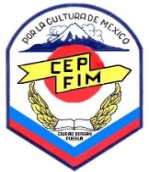 Logros  de alumnos y docentes del Centro escolar “Presidente Francisco   I Madero”En el Centro Escolar se imparte la educación básica (preescolar, primaria y secundaria), se cuenta con capacitación para el trabajo con la Carrera Técnica de Secretariado Computacional Bilingüe y  el Bachillerato General Oficial dependiente de la Secretaria de Educación Pública  y se ha observando también la desvinculación pedagógica. El modelo educativo al que pertenece esta institución, que tiene características especiales y específicas en el Estado de Puebla, dentro del renglón de escuelas públicas oficiales, y de lo anterior mencionado debe existir una educación con vinculación transversal de todos los niveles educativos que se imparten, pues son exclusivos e individuales, pero que en la actualidad hay que mejorar aspectos que le permita ser competitivo en el entorno social en que se encuentra. Ante la posibilidad de presentar una propuesta para la mejora de la calidad educativa como una nueva forma de desarrollo de las instituciones de educación pública.El Proyecto Educativo Institucional del CEPFIM es una propuesta, en la que se tiene que involucrar a todo el personal que labora, como lo son los docentes, personal administrativo y personal de servicio, alumnos, padres de familia  y que no sea solo exclusivamente tarea principal de los directivos o Consejo Consultivo.Dentro de las actividades que se han realizado y que se pueden mencionar como logros son la participación de los alumnos tanto de primaria, secundaria y bachillerato en diferentes concurso académicos donde obtienen alguno de los tres primeros lugares.Otro logro que se puede mencionar es sobre la infraestructura, en coordinación con el comité de padres de familia siempre se ha buscado la manera de mejorar el espacio escolar. Sin lugar a duda durante la trayectoria de este centro escolar ha habido varios reconocimientos ya sea por su nivel académico, por destacar en algunas actividades escolares o no escolares y por ser una de las instituciones más importantes de la región.